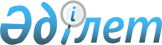 О внесении изменений в решение акима области от 25 сентября 2000 года N 233 "Об осуществлении закупок товаров, работ и услуг государственными коммунальными предприятиями области"
					
			Утративший силу
			
			
		
					Решение акима Павлодарской области от 23 апреля 2001 г. N 95 Зарегистрировано управлением юстиции Павлодарской области 31 мая 2001 г. за N 736 ("Звезда прииртышья" 12.06.2001 г. N 66). Утратило силу решением акима Павлодарской области от 14 сентября 2009 года N 3      Сноска. Утратило силу решением акима Павлодарской области от 14 сентября 2009 года N 3.      В связи с необходимостью упорядочить проведение закупок товаров, работ и услуг медицинскими государственными коммунальными предприятиями области принимаю РЕШЕНИЕ:

     Внести в решение акима области от 25 сентября 2000 года N 233 "Об осуществлении закупок товаров, работ и услуг государственными коммунальными предприятиями области" следующие изменения: в приложении 1 к указанному решению:

     пункт 8 исключить;

     в приложении 2 к указанному решению:

     в заголовке раздела 4 слова "медицинских услуг" заменить словом "здравоохранения".     Аким области Г. Жакиянов      исп. А.Татарков          В.Подолян
					© 2012. РГП на ПХВ «Институт законодательства и правовой информации Республики Казахстан» Министерства юстиции Республики Казахстан
				